Beef Tips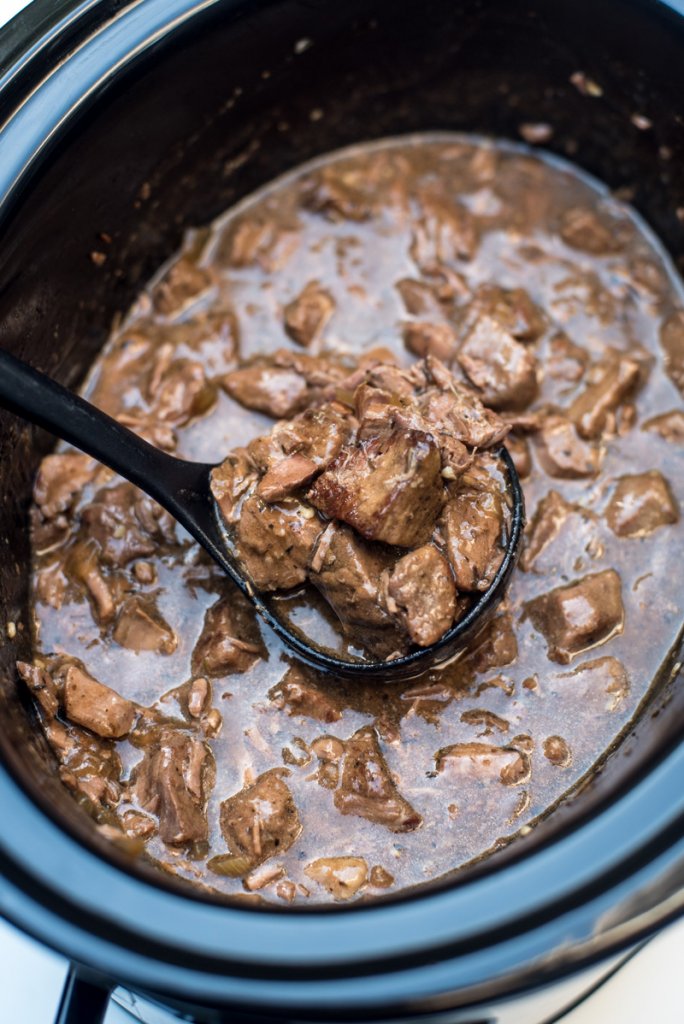 Prep Time: 15 minutesCook Time: 60-90 minutesTotal Time: 75-105 minutesYield: 24 servings